GUÍA DE EDUCACIÓN FÍSICA Y SALUDObjetivos: Nombra las cosas que debes hacer para cuidar su salud y apariencia personal (por ejemplo, bañarse, lavarse el pelo, cepillarse los dientes, etc.).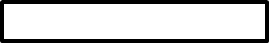 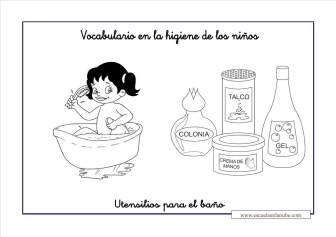 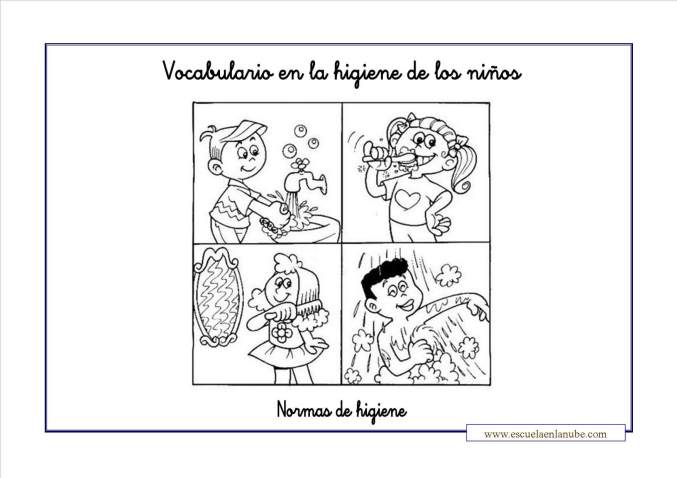 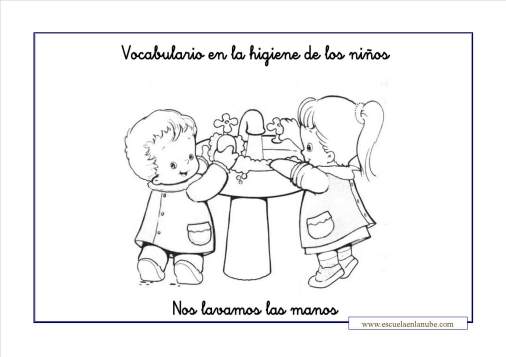 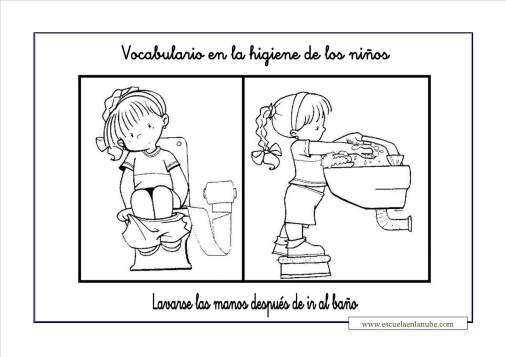 Nombres:Apellidos:Fecha:Curso: 